Παράρτημα 1			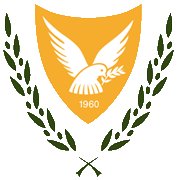                                                         ΚΥΠΡΙΑΚΗ ΔΗΜΟΚΡΑΤΙΑΥΠΟΥΡΓΕΙΟ ΠΑΙΔΕΙΑΣΚΑΙ ΠΟΛΙΤΙΣΜΟΥΘέμα: Ημερίδα Χορωδιών 2018 ΔΗΛΩΣΗ ΣΥΜΜΕΤΟΧΗΣ ΧΟΡΩΔΙΑΣ	Ο/Η υποφαινόμενος/νη ……………………............…..............................…………………………………………………………, Διευθύνων/νουσα του Μουσικού Λυκείου …….......….…..................................................……….....................………, δηλώνω υπεύθυνα ότι συγκατατίθεμαι ο/η Μαέστρος............................................................................................................................................................................................................. να συμμετέχει με τη Χορωδία του Σχολείου στην πιο πάνω Επιμόρφωση, η οποία θα πραγματοποιηθεί την Παρασκευή, 2 Φεβρουαρίου 2018, στο Δημοτικό Θέατρο Στροβόλου, στη Λευκωσία.Αντιλαμβάνομαι ότι η Χορωδία του Σχολείου θα συμμετέχει στο απογευματινό εργαστήρι και τη βραδινή συναυλία, τόσο για την από κοινού παρουσίαση των εργασιών της Ημερίδας όσο και, ξεχωριστά, με τα ακόλουθα δύο τραγούδια, τα οποία θα έχει ήδη προετοιμάσει ο/η εν λόγω Μαέστρος.Όνομα Διευθύνοντος/νουσας: …………………................................………Υπογραφή: …….........……………………........…                                                              Όνομα Διευθυντή/τριας: …………………....................................................... Υπογραφή:…….........……………………........…Ημερομηνία: …………………………........…   Σφραγίδα σχολείου:α/α            Πλήρες Όνομα ΣυνθέτηΠλήρης Τίτλος Τραγουδιού1.2. 